招聘简章链家于2001年在北京成立，目前已覆盖北京、上海、广州、成都、青岛、杭州等28个城市，门店超过6000家，旗下经纪人超过11万名，2015年交易额突破5000亿元。链家地产于2011年10月正式进驻成都，以成都市二手房买卖、租赁、新房分销、商业地产、金融按揭服务为主，截止2016年8月成都链家门店已有超过800家，经纪人超过16000人，着力打造为中国西南区域地产经纪的航空母舰。链家的主要业务分为资产管理、交易管理和金融管理，具体涉及租赁、新房、二手房、资产管理、海外房产、互联网平台、金融、理财、后房产市场等领域，是国内最大且唯一具有全产业链服务能力的房产O2O平台，链家人始终坚持以客户需求为指导思想，以建立卓越的客户关系为工作目标，努力为广大客户提供高效、安全和个性化的服务。未来几年，链家将打造一个汇集十万优秀经纪人、年交易额达万亿的O2O平台.招聘职位：一、销售管培生 岗位要求：1.20-35周岁，统招本科及以上学历；2.具有良好的亲和力、理解能力和沟通能力； 为人诚实守信，工作积极主动，注重团队合作；3.愿意服务于高端客户，并且通过与高端客户面对面沟通有意愿提升自己的综合能力； 薪酬福利：1、 薪资待遇： A0（试用期）： （未毕业的）无责任底薪3000元/已毕业无责任底薪4000元 ； A1及以上（转正后）： （50%-85%）业绩提成+五险一金+法定假日+生日休；2、其他福利：免费体检+过节福利+关爱基金+父母孝顺金+国内游/境外游等； 3、就近分配：800余家连锁店遍布成都市区范围内(包括新都、郫县、温江、双流、华阳），工作地址可按照居住地址就近分配。岗位职责：1、负责维护各个线上渠道的房源，保证信息准确、真实； 2、负责客户的接待、咨询工作，为客户提供专业的房地产置业咨询服务；3、了解客户需求，提供合适房源； 4、负责商务谈判、合同签署以及房屋过户手续办理等服务工作； 5、负责公司房源的开发、维护与积累，并与业主建立良好的业务协作关系。培训体系：1、理论培训：入职前将接受专业的房产经纪理论知识； 2、衔接培训：帮助新人从理论过渡到实践，链家新人三个月将内接受三次不同程度的衔接训；3、实战演练：师徒制，师傅将带你近距离接触业务实战； 4、经验分享：链家优秀员工与你共同分享经验，让你借鉴别人的成功秘诀； 5、工作氛围：链家房产将是您校园生活的延续，因为这里拥有一群爱学习、爱团结、爱激情、爱梦想的伙伴！晋升经纪人→店经理→商圈经理→区董→营业总监→分公司总经理 二、AE专员岗位职责：   1、对经纪人进行链家网产品培训指导，包括区域集中培训、个人单独辅导等，承担链家网与经纪人之间的桥梁作用，增加经纪人的参与度、积极性和主动性。
2、根据产品指标进行针对性培训，指导，跟进，反馈，包括实勘、400电话、真房源、房源评论及其他指标，对责任门店相应数据提升负责；任职要求：本科（统招）及以上学历，男女不限；
2、形象好、有亲和力；
3、有互联网、培训、销售等相关经历优先。三、实习编辑岗位职责：   1、对经纪人进行链家网产品培训指导，包括区域集中培训、个人单独辅导等，承担链家网与经纪人之间的桥梁作用，增加经纪人的参与度、积极性和主动性。
2、根据产品指标进行针对性培训，指导，跟进，反馈，包括实勘、400电话、真房源、房源评论及其他指标，对责任门店相应数据提升负责；任职要求：本科（统招）及以上学历，男女不限；
2、形象好、有亲和力；
3、有互联网、培训、销售等相关经历优先。四、二手房摄影师/拍摄专员岗位职责：   1、主要负责链家网房屋的室内功能区拍摄、工作人员形象拍摄；2、责图片后期修片、调色；3、绘制已拍摄房屋的户型结构图。任职要求：1、大专（统招）及以上学历，有1-2年的拍摄经验，熟练使用单反相机及辅助设备；2、自备器材：半画幅相机配11mm以上镜头，全幅相机配16mm以上镜头；3、精通1-2种图片处理软件；PS\LR等；4、对建筑空间有尺寸概念，能快速手绘户型结构图；5、能有效规划工作内容及路线，具有良好的沟通能力，态度积极、吃苦耐劳；6、面试者请携带个人拍摄的建筑类、室内等作品。五、数据分析/市场分析专员岗位职责：   1、负责收集、整理、分析公司信息及动态，建立信息资料库；2、能够基于行为数据进行分析，洞察数据背后的真相。3、定期分析和跟踪房地产市场和行业变化，落实到具体指标体系。4、能够及时响应公司业务部门提出的研究课题，提供战略研究支持。5、市场专项课题调查（主要包括房地产金融、青年公寓、商业地产等）任职要求：1、本科及以上学历，数学/金融/统计学专业优先；2、有地产或互联网相关行业工作经验，对数据化管理有一定的理解；3、良好的数据敏感度与逻辑分析能力，能进行深度的数据信息汇总分析4、熟练操作excel，常规函数、数据透视表、图表制作等，可以用ppt撰写分析报告；5、熟练应用SPSS、Eviews软件或其他统计分析软件；6、了解至少一种数据库软件，能通过sql完成常规取数；7、具有良好的学习、领悟能力，善于沟通协调。应聘流程：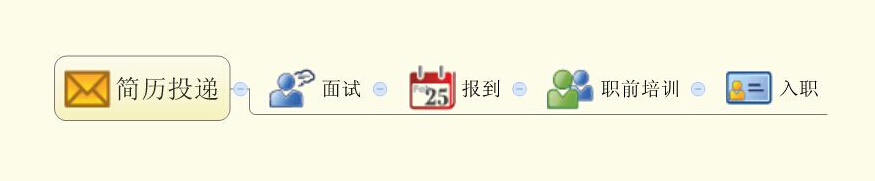 网络投递简历：	（有意者可来电咨询）请将应聘简历以“毕业院校+姓名+应聘职位”的为主题投递至627176750@qq.com邮箱，工作人员将在3个工作日之内回复您!公司主页：www.lianjia.com联系电话：任倩 18283584002 公司地址：成都市武侯区龙腾东路36号中海大厦5F公交路线：K1/K2/8/70/77/79/100/111/151/165/801/805/809/840到清水河站